Załącznik do Zarządzenia Nr 21/2021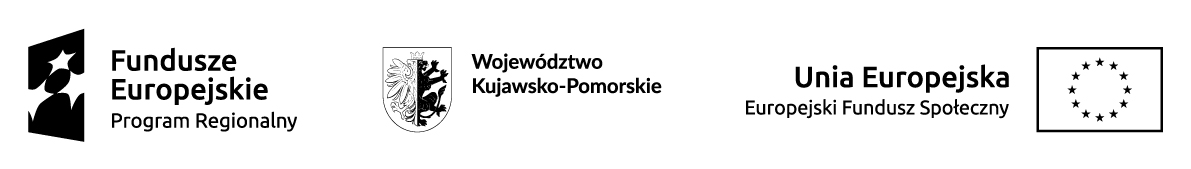 Starosty Wąbrzeskiegoz dnia  19.04.2021 r.REGULAMIN REKRUTACJI NA STAŻE ZAWODOWE „DZIŚ NAUKA JUTRO PRACA III”§ 1Postanowienia ogólneRegulamin określa warunki rekrutacji i uczestnictwa uczniów w stażach zawodowych w projekcie „Dziś nauka jutro praca III”  nr RPKP.10.02.02-03-04-0003/18, współfinansowanym ze środków Unii Europejskiej w ramach Regionalnego Programu Operacyjnego Województwa Kujawsko-Pomorskiego na lata 2014-2020, Oś Priorytetowa 10 Innowacyjna edukacja, Działanie 10.2 Kształcenie ogólne i zawodowe, Poddziałanie 10.2.3 Kształcenie zawodowe.Beneficjentem projektu jest Powiat Wąbrzeski z siedzibą w Wąbrzeźnie, ul. Wolności 44.Projekt realizowany jest w okresie od 2 września 2019 r. do 30 września 2021 r. Regulamin rekrutacji określa zasady udziału w stażach, wzory dokumentów, kryteria kwalifikacyjne oraz sposób wyłonienia uczestników projektu, którzy zostaną objęci wsparciem.Projekt jest dofinansowany ze środków Unii Europejskiej w ramach Europejskiego Funduszu Społecznego.§ 2Cel ProjektuCelem projektu jest zwiększenie jakości i efektywności kształcenia zawodowego w Powiecie Wąbrzeskim poprzez kompleksową współpracę Zespołu Szkół w Wąbrzeźnie z otoczeniem społeczno-gospodarczym w zakresie dostosowania oferty kształcenia do potrzeb rynku pracy w terminie do 30 września 2021 r.§ 3Uczestnicy staży zawodowych w ramach projektuW ramach realizacji w ramach projektu wsparciem objęci zostaną uczniowie techników dla których organem prowadzącym jest Powiat Wąbrzeski, tj.:Technikum w Zespole Szkół w Wąbrzeźnie.§ 4Zasady rekrutacjiRekrutacja prowadzona będzie wśród uczniów szkoły opisanej w § 3 zgłaszających chęć uczestnictwa w projekcie i spełniających kryteria rekrutacji określone w § 5. Rekrutacja prowadzona będzie w Zespole Szkół w Wąbrzeźnie z poszanowaniem zasady równości szans kobiet i mężczyzn oraz z zasadą równości szans i niedyskryminacji, w tym dostępności dla osób z niepełnosprawnościami. Osobami zaangażowanymi w realizację działań rekrutacyjnych będą przedstawiciele szkoły                  (dyrektorzy, nauczyciele przedmiotów zawodowych, wychowawcy oraz osoby odpowiedzialne za koordynację działań z zakresu praktycznej nauki zawodu) i Zespołu Zarządzającego (koordynator/asystent).Uczestnik projektu może wziąć udział w stażu tylko raz w trakcie trwania projektu.W Zespole Szkół w Wąbrzeźnie przeprowadzona zostanie kampania informacyjno-promocyjna. Termin rekrutacji na staże zawodowe: od 26 kwietnia 2021 do  7 maja  2021 r. dla staży organizowanych w lipcu i sierpniu 2021 r.Wymagane dokumenty rekrutacyjne dla uczestników  staży zawodowych  to:deklaracja uczestnictwa w projekcie wraz z formularzem zgłoszenia do udziału  w projekcie oraz oświadczeniem uczestnika projektu (wzór stanowi załącznik nr 1 do Regulaminu).Dokumenty, o których mowa w pkt. 7 muszą zostać podpisane przez ucznia, a w przypadku ucznia niepełnoletniego dodatkowo przez jego rodzica/opiekuna prawnego i złożone                            w sekretariatach szkół lub w Biurze Projektu prowadzonym przez Beneficjenta - Powiat Wąbrzeski (Starostwo Powiatowe w Wąbrzeźnie, ul. Wolności 44, 87-200 Wąbrzeźno, pokój 208, 209).Dokumenty rekrutacyjne dostępne są: na stronach internetowych Szkoły biorącej udział                      w projekcie, na stronie internetowej Beneficjenta, w sekretariacie szkoły oraz w Biurze Projektu prowadzonym przez Beneficjenta (Starostwo Powiatowe w Wąbrzeźnie,  ul. Wolności 44, 87-200 Wąbrzeźno, pokój 208, 209).Celem zapewnienia uczniom równego dostępu, rekrutacja prowadzona będzie w Zespole Szkół w Wąbrzeźnie według ustalonego ze parytetu liczby miejsc na staże zawodowe.Sporządzone zostaną listy uczestników zajęć oraz listy rezerwowe. Listy będą zatwierdzane przez Dyrektora szkoły (wzór stanowi załącznik nr 3 do Regulaminu).Wszystkie osoby, które złożą dokumenty rekrutacyjne zostaną powiadomione o wynikach rekrutacji ustnie lub przez dziennik elektroniczny - Librus w szkole przez Koordynatora szkolnego. Osoby z list rezerwowych będą kwalifikowane do staży zawodowych  w przypadku skreślenia z listy podstawowej uczestników projektu według kolejności umieszczenia na liście rezerwowej, jednak tylko wówczas, jeśli dane wsparcie zostanie przerwane w takim momencie, gdy będzie możliwe osiągnięcie efektów przez kolejnego uczestnika. Decyzja o możliwościach osiągnięcia tych efektów będzie podejmowana przez Zespół Zarządzający po zapoznaniu się z opinią Koordynatora szkolnego,  danego pracodawcy lub przedsiębiorcy.Skreślenie z listy uczestników staży następuje w przypadku:1) W przypadku nieobecności na stażu, niezależnie od przyczyn, poniżej
             20 % godzin (tj. 30 godzin stażu);2) przerwania przez zakwalifikowanego uczestnika udziału w projekcie;3) utraty statusu ucznia w danym zawodzie w danej szkole;        4) w przypadku innych losowych wydarzeń.15.	Koordynator szkolny Zespołu Szkół w Wąbrzeźnie objętego wsparciem po przeprowadzonej rekrutacji zobowiązany jest do sporządzenia Protokołu z rekrutacji. 16. W Zespole Szkół w Wąbrzeźnie odbędzie się spotkanie Dyrektora, Koordynatora szkolnego oraz uczniów zakwalifikowanych do projektu inicjujące udział uczestników w stażach. Termin i miejsce spotkania wyznacza Dyrektor szkoły z zastrzeżeniem, że ww. termin nie może być późniejszy niż data rozpoczęcia stażu zawodowego.§ 5Kryteria rekrutacji1.    Kryteria formalne kwalifikujące uczniów do wsparcia: przynależność do określonej grupy uczestników, opisanych w § 3, status ucznia w danym zawodzie w szkole; złożenie poprawnie wypełnionych dokumentów rekrutacyjnych;uczniowie: status ucznia technikum (weryfikacja - potwierdzenie statusu ucznia w deklaracji/szkole; kolejność złożenia deklaracji.Kryteria premiujące:wysoka średnia ocen z przedmiotów zawodowych za ostatni semestr; wysoka frekwencja na zajęciach szkolnych;dodatkowe punkty otrzymają uczniowie w trudnej sytuacji rodzinnej i ekonomicznej (opinia wychowawcy/pedagoga);ocena z zachowania na świadectwie; ocena z praktyki.Sposób przyznawania wartości punktowych został określony w załączniku nr 2 do Regulaminu.Uczestnicy zostaną uszeregowani według liczby punktów od największej do najmniejszej. Osoby z największą liczbą punktów zostaną zakwalifikowane na listę uczestników staży, pozostałe zostaną umieszczone na liście rezerwowej w kolejności według liczby punktów.W przypadku wyrównanych wyników rekrutacji pierwszeństwo będą mieli uczniowie decydujący się na  formę wsparcia-staż  kojarzeni z płcią przeciwną.W przypadku równych wyników rekrutacji po uwzględnieniu warunków opisanych w ust. 3 i 4 decyduje kolejność zgłoszeń.Weryfikacja ww. kryteriów prowadzona będzie na podstawie oświadczeń ucznia oraz dokumentów od Dyrektora szkoły (Poświadczenie Dyrektora szkoły - wzór stanowi załącznik nr 2 do Regulaminu).W przypadku mniejszego niż zakładane zainteresowania uczniów udziałem w projekcie, przeprowadzone zostaną działania zaradcze (m.in. indywidualne rozmowy zachęcające                            z uczniami, rozesłanie informacji do rodziców uczniów) i dodatkowa rekrutacja.§ 6Warunki organizacji stażyStaże zostaną przeprowadzone w okresie wakacji letnich w VII i VIII 2021 r. u pracodawców na terenie woj. kujawsko-pomorskiego, głównie na terenie powiatu wąbrzeskiego;Wsparciem objętych zostanie 18 uczniów w branżach: mechatroniczna, mechaniczna, logistyczna, informatyczna, hotelarska, ekonomiczna, turystyczna, gastronomiczna:Staże prowadzone będą u pracodawców/przedsiębiorców (w tym osób fizycznych prowadzących jednoosobową działalność gospodarczą), którzy zgłoszą się w odpowiedzi na ogłoszenie o możliwości realizacji staży.Uczniowie odbędą 150 godzin stażu w okresie nie dłuższym niż 1 miesiąc, w czasie wolnym od nauki i jednocześnie dostosowanym do systemu pracy u danego pracodawcy.Staże nie będą odbywać się w porze nocnej, a dobowy wymiar czasu pracy nie może przekroczyć 8 godzin.Na koniec stażu wydany zostanie dokument potwierdzający odbycie stażu.Po odbyciu stażu uczestnik otrzyma stypendium w wysokości określonej w umowie trójstronnej, która zostanie zawarta pomiędzy uczniem, pracodawcą i Powiatem Wąbrzeskim.Szczegółowe zasady odbywania stażu, wypłaty stypendiów, oraz instrukcja w zakresie rozliczania kosztów dojazdu zostaną zawarte w umowie trójstronnej.§ 7Prawa i obowiązki uczestników stażuUdział w projekcie jest bezpłatny dla uczestników, współfinansowany przez Unię Europejską            w ramach Europejskiego Funduszu Społecznego. Beneficjent zapewnia uczestnikom staży:Stypendium (1 500 zł/osobę) za przepracowanie 150 godzin;badania lekarskie w zakresie określonym dla danej branży, w której będą odbywać staż;ubezpieczenie NNW stażysty;szkolenie BHP; stroje robocze, materiały i narzędzia zużywalne;Każdy uczestnik ma prawo:zapoznać się z programem oraz wymogami stażu;wyboru oferty zgodnej z indywidualnymi potrzebami rozwojowym i edukacyjnymi oraz możliwościami psychofizycznymi;uzyskiwania informacji zwrotnej na temat swoich postępów w trakcie trwania stażu.Uczestnik jest zobowiązany do:regularnego i aktywnego uczestniczenia w stażu, na który został zakwalifikowany oraz ukończenia stażu;udziału w weryfikacji umiejętności i wiedzy (kompetencji lub kwalifikacji) zdobytych podczas uczestniczenia w stażu;do składania dodatkowych oświadczeń w trakcie realizacji projektu, niezbędnych do uczestnictwa w projekcie;do bieżącego informowania o zmianach danych zawartych w dokumentacji rekrutacyjnej, w tym w szczególności w danych teleadresowych;do zapoznania się z postanowieniami niniejszego Regulaminu, a przystąpienie do procesu rekrutacji jest równoznaczne z zaakceptowaniem i przestrzeganiem przedmiotowego Regulaminu. 5.  Uczestnik projektu ponosi odpowiedzialność za składanie oświadczeń niezgodnych z prawdą.§ 8
 Zasada równości szans i niedyskryminacji, w tym dostępności dla osób z niepełnosprawnościamiPowiat Wąbrzeski informuje, iż w ramach projektu będzie stosował zasadę równości szans                         i niedyskryminacji, w tym dostępności dla osób z niepełnosprawnościami oraz zasady równości szans kobiet i mężczyzn w ramach projektu pn. „Dziś nauka jutro praca III”, co oznacza, że wszystkie produkty projektów mogą być wykorzystywane (używane) przez osoby z niepełnosprawnościami.§ 9
Przepisy końcoweNadzór organizacyjny i merytoryczny nad realizacją projektu sprawował będzie Koordynator Projektu przy współpracy Koordynatora Szkolnego i Dyrektora Szkoły.Powiat Wąbrzeski zastrzega sobie prawo do wprowadzania zmian w niniejszym Regulaminie.Wszelkie zmiany wymagają formy pisemnej pod rygorem nieważności.Regulamin obowiązuje w okresie realizacji wszystkich form wsparcia skierowanych do uczniów w ramach realizacji Projektu tj. od 02.09.2019 r. – 30.09.2021 r.W przypadkach nieuregulowanych niniejszym Regulaminem decyzje podejmuje Koordynator Projektu.Załączniki:Deklaracja uczestnictwa w projekcie.Poświadczenie Dyrektora Szkoły. Lista uczestników i lista rezerwowa. 